REGLEMENT AANVRAGERDe subsidie kan aangevraagd worden door individuele jongeren (tussen 18 en 25 jaar & gedomicilieerd in Hasselt), een Hasseltse jeugdorganisatie  (jeugd-vereniging, chrysostomoscomité, feitelijke vereniging  of vzw, … ) of een erkende studentenvereniging van Hasselt & Diepenbeek verbonden aan het hoger onderwijs.VOORWAARDEN ACTIVITEITHet project houdt één van de volgende kunstvormen in: voordracht, beeldende kunst, fotografie, poëzie, instrumentale/vocale muziek, kleinkunst/cabaret, toneel, dans, poppenspel, kinderanimatie, en andere;De kunstvorm is een eigen creatie.Het project is hoofdzakelijk gericht op kinderen & jongeren tot 25 jaar.Het project is gericht op een ruim publiek (dus niet beperkt tot de eigen organisatie).Het project vindt plaats op Hasselts grondgebied.Het project mag geen financiële winst nastreven (projecten met een in hoofdzaak commercieel karakter komen niet in aanmerking) & het is geen onderdeel van een geldinzamelactie.VOORWAARDEN SUBSIDIEDe aanvrager kan maximaal 1x per jaar een aanvraag project jeugdcultuur indienen. Op het promotiemateriaal moet het logo van stad Hasselt vermeld worden. De organisator voorziet, indien gevraagd, toegang tot de activiteit.Het project moet een gunstig advies krijgen van de jeugdraad + college van burgemeester en schepenen om in aanmerking te komen voor deze subsidie.BEDRAG SUBSIDIE50 % van de werkingskosten met een maximum van 500 euro. De aanvrager bezorgt kassatickets / facturen van het project aan de jeugddienst. Maximaal 2 maanden na controle van de bewijsstukken zorgt de jeugddienst voor de uitbetaling van de subsidie aan individu of organisatie. 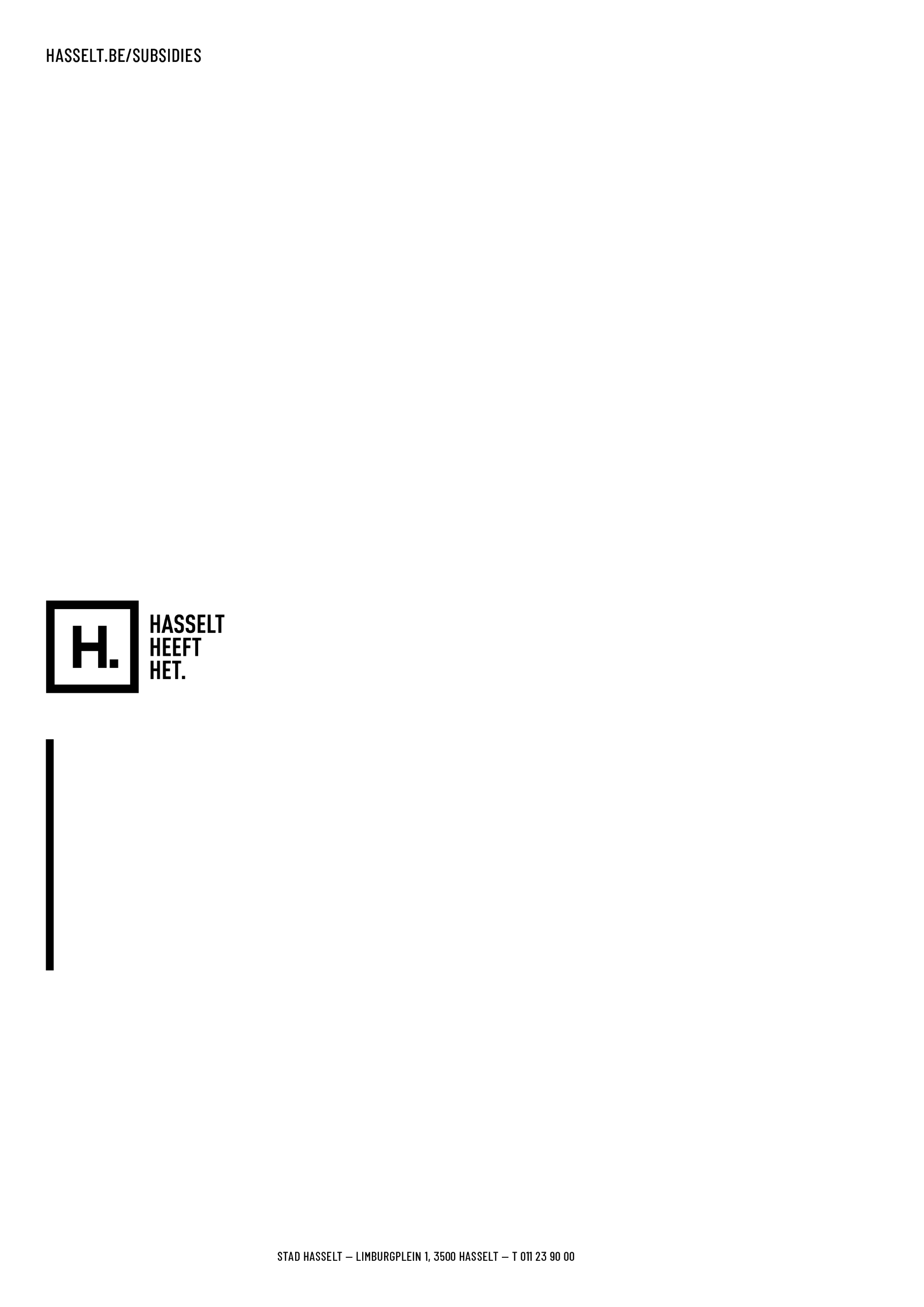 PROCEDUREDe aanvraag bestaat uit twee delen.DEEL 1: Indienen ten laatste 1 maand voor projectdatumDEEL 2: Indienen ten laatste 1 maand na projectdatumMail alle gevraagde documenten naar jeugdprojecten@hasselt.be.Na controle wordt de aanvraag aan het eind van het kwartaal ingediend ter goedkeuring bij het college van burgemeester en schepenen. Bij een gunstig advies wordt de uitbetaling aangevraagd. De jeugddienst houdt de organisator op de hoogte van de status van de aanvraag.    AANVRAAGFORMULIER: DEEL 11. GEGEVENS ORGANISATOR2. GEGEVENS PROJECT JEUGDCULTUUR3. BEWIJSMATERIAALMail alle gevraagde documenten naar jeugdprojecten@hasselt.be.DEEL 1 AANVRAAG – Indienen ten laatste 1 maand voor projectdatum Digitaal ingevuld aanvraagformulierPromotiemateriaal, indien dit voorzien wordt, van het project. Het logo van stad Hasselt wordt hier op vertoond. Bij voorkeur is het document in PDF.
Het logo van stad Hasselt is hier beschikbaar: https://www.hasselt.be/nl/huisstijlDEEL 2 AANVRAAG – Indienen ten laatste 1 maand na projectdatum Schriftelijk verslag van het project, beeldmateriaal Financieel verslag van de activiteitals bijlage alle facturen/kassatickets van alle uitgaven. (op basis hiervan wordt de subsidie berekend). 4. ONDERTEKENING AANVRAAG DEEL 1 door de organisatorenDoor het digitaal indienen van dit aanvraagformulier bij de dienst Jeugd verklaren wij dat alle gegevens in dit formulier naar waarheid ingevuld zijn.AANVRAAGFORMULIER: DEEL 21. FINANCIEEL PLANVul onderstaande tabel in, waarbij je een overzicht geeft van de uitgaven en inkomsten. Voorbeeld uitgaven:
drukwerk, ontwerpkosten, huur locatie, onkosten materialen, cateringkosten, sabam, billijke vergoeding, verzekeringen, vergoedingen medewerkers of artiestenVoorbeeld inkomsten:Sponsoring, verkopen (inkom, catering)2. SCHRIFTELIJK VERSLAGSchrijf een kort verslag over het project. Hoe was de aanloop er naartoe, hoe verliep het project zelf, wat waren de moeilijkheden of meevallers, was alles binnen de verwachtingen?
Voeg enkele foto’s van het project toe.4. ONDERTEKENING AANVRAAG DEEL 2 door de organisatorenDoor het digitaal indienen van dit aanvraagformulier bij de dienst Jeugd verklaren wij dat alle gegevens in dit formulier naar waarheid ingevuld zijn.NAAM ORGANISATIENAAM ORGANISATIENAAM ORGANISATIEREKENINGNUMMER organisatieREKENINGNUMMER organisatieREKENINGNUMMER organisatieBE     BIC codeBANKREKENING OP NAAM VANBANKREKENING OP NAAM VANBANKREKENING OP NAAM VANSTRAAT & NUMMER organisatorSTRAAT & NUMMER organisatorSTRAAT & NUMMER organisatorPOSTCODE & GEMEENTE organisatorPOSTCODE & GEMEENTE organisatorPOSTCODE & GEMEENTE organisatorMEDE-ORGANISATOREN MEDE-ORGANISATOREN MEDE-ORGANISATOREN FACEBOOK individu of verenigingFACEBOOK individu of verenigingFACEBOOK individu of verenigingWEBSITE individu of verenigingWEBSITE individu of verenigingWEBSITE individu of verenigingVul hier de gegevens in van minstens 1 persoon die instaat voor de organisatie van het evenement & meerderjarig is. Vul hier de gegevens in van minstens 1 persoon die instaat voor de organisatie van het evenement & meerderjarig is. Vul hier de gegevens in van minstens 1 persoon die instaat voor de organisatie van het evenement & meerderjarig is. Vul hier de gegevens in van minstens 1 persoon die instaat voor de organisatie van het evenement & meerderjarig is. Vul hier de gegevens in van minstens 1 persoon die instaat voor de organisatie van het evenement & meerderjarig is. Vul hier de gegevens in van minstens 1 persoon die instaat voor de organisatie van het evenement & meerderjarig is. PERSOON 1Naam & voornaamPERSOON 1Gsm nummerPERSOON 1E-mail PERSOON 1RijksregisternummerPERSOON 2Naam & voornaamPERSOON 2Gsm nummerPERSOON 2E-mail PERSOON 2RijksregisternummerNAAM PROJECTDATUM PROJECTBEGINUUREINDUURNAAM LOCATIEADRES LOCATIEBEOOGD DOELPUBLIEKINHOUD & DOEL projectINKOMPRIJSLINK facebook en/of websiteNaam van persoon 1Naam van persoon 2UITGAVENBEDRAG incl. BTWTOTAAL UITGAVEN in het kader van het project€ INKOMSTENBEDRAGTOTAAL INKOMSTEN in het kader van het project€ VERSLAGBEELDMATERIAALFoto’s mogen ook apart bijgevoegd bij inzendingNaam van persoon 1Naam van persoon 2